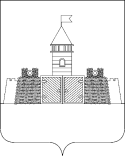 УПРАВЛЕНИЕ ОБРАЗОВАНИЯ И МОЛОДЕЖНОЙ ПОЛИТИКИ  АДМИНИСТРАЦИИ МУНИЦИПАЛЬНОГО ОБРАЗОВАНИЯ АБИНСКИЙ РАЙОН    П Р И К А Зот 21.01.2020 года                                                                        №  36г. Абинск Об участии  общеобразовательных организаций муниципального образования Абинский район в краевых  зональных соревнованиях  по баскетболу  ХIII Всекубанской спартакиады «Спортивные надежды  Кубани»  в 2019 - 2020 учебном году	На основании приказа управления образования  и молодежной политики администрации муниципального образования Абинский район от 10 декабря 2019 года № 1240  «Об утверждении итогов финальных соревнований муниципального этапа  турнира  по баскетболу «Локобаскет - Школьная лига» в зачет ХIII Всекубанской спартакиады «Спортивные надежды Кубани» среди юношей и девушек 7-9 классов общеобразовательных организаций муниципального образования Абинский район в 2019 - 2020 учебном году» управление образования и молодежной политики администрации    муниципального образования Абинский район  п р и к а з ы в а е т:	1. Направить 6  февраля 2020 года сборную команду девушек 7 - 9 классов МБОУ СОШ № 30, призеров муниципального этапа соревнований по баскетболу ХIII Всекубанской спартакиада «Спортивные надежды Кубани» в рамках турнира «Локобаскет – Школьная лига», для участия в соревнованиях.	Место проведения соревнований: п. Афипский ул. Победы 1,  (Универсальный спортивный комплекс).Начало соревнований: 10-00 часов (работа мандатной комиссии              9.00-10.00).	2. Директору  МБОУ СОШ № 30 (Батюшина):	- обеспечить участие команды девушек 7-9 классов в зональных  соревнованиях по баскетболу;- провести с участниками соревнований инструктаж по технике безопасности,  правилам поведения в пути следования и во время  проведения соревнований;- возложить ответственность за жизнь и здоровье детей в пути следованияи во время проведения соревнований на представителя команды;3. Представителю  команды в день приезда для участия в соревнованиях  в мандатную комиссию представить:- именную заявку; - справку о прохождении учащимися инструктажа по технике безопасности;	- копию  приказа, утвержденного руководителем образовательной  организации, о назначении ответственных лиц за сопровождение, круглосуточное наблюдение, за жизнь, здоровье и безопасность указанных в справке членов команды в пути следования и во время проведения соревнований;	- оригинал страхового полиса обязательного медицинского страхования каждого участника;	-  договор (оригинал) о  страховании  жизни и здоровья от несчастных случаев на каждого участника;	- справку на 2019 - 2020 учебный год, с фотографией, заверенную  печатью общеобразовательной организации  и подписью директора на каждого участника  или заверенный ученический билет (печать обязательно должна стоять на краю фотографии учащегося);- свидетельство о рождении или паспорт (для учащихся, достигнувших 14 лет) в подлиннике.- согласие на обработку персональных данных.	Учитель и представитель команды должны иметь паспорт.      4. Директору МБУ СОШ № 17 (Трещева) обеспечить подвоз участников соревнований к месту проведения соревнований и обратно за счет средств, предусмотренных в бюджете образовательного учреждения на подвоз учащихся согласно графика (приложение).	5. Контроль  исполнения приказа возложить на заместителя начальника управления  Марукян Е.Г.Начальника управления                                                                    С.Н. ФилипскаяПРИЛОЖЕНИЕ к приказу управления образования  и молодежной политикиадминистрации муниципального образования Абинский районот 21.02.2020  года  № 36ГРАФИК  выездов участников краевых зональных соревнований  по баскетболу ХIII Всекубанской спартакиады «Спортивные надежды  Кубани»  в 2019 - 2020  учебном годуНачало соревнований: 10-00, прохождение мандатной комиссии  с 09-00 до 10-00Главный судья соревнований: Поляшенко Александр Николаевич, контактный телефон  8-918-321-63-87Начальник управления                                                                                                                                         С.Н. Филипская                                                                                                                                                                                                                                ЗАЯВКАот  команды _________________________________________________________(наименование ОУ)муниципального  образования __________Абинский район_________________для участия в ____ этапе ХIII Всекубанской спартакиады среди учащихся общеобразовательных учреждений «Спортивные надежды Кубани» по баскетболу (среди  девушек/юношей учащихся _______ классов)раздельно параллельКоличество учащихся в общеобразовательных организациях  _________ Команда в составе _______ чел. допущена к участию в соревнованиях. Врач                                                            _____________           /_____________/    подпись, печать(Ф.И.О. полностью)Начальник управления образования       ______________         /_____________/подпись(Ф.И.О. полностью)М.П.Директор школы                                      _____________           /_____________/М.П.                                                                      подпись(Ф.И.О. полностью)Представитель команды                            ______________          /_____________/подпись(Ф.И.О. полностью)конт. телефон представителя: ___________________________________Учитель команды                                       ______________          /_____________/подпись(Ф.И.О. полностью)конт. телефон учителя: ________________________________________СПРАВКАнастоящей справкой удостоверяется, что со всеми ниже перечисленными членами команды, участниками ___ этапа ХIII Всекубанской спартакиады «Спортивные надежды Кубани», проведен инструктаж по следующим темам:Правила поведения учащихся во время соревнований. Основные статьи и ответственность за нарушение ФЗ № 1539.Правила поведения учащихся в свободное от соревнований время.Меры безопасности при движении в транспорте и пешком к месту соревнований и обратно.Меры безопасности во время соревнований, противопожарная безопасность.Инструктаж проведен ___________________________________________________________                                                        (дата, Ф.И.О.  полностью, должность лица проводившего инструктаж)Основание: _____________________________________________________________________(№ и дата приказа)Подпись лица проводившего инструктаж ____________________________________________Представитель команды ___________________________________________________________                                                              (Ф.И.О. полностью)конт. телефон: ___________________________________Учитель команды_________________________________________________________________                                                              (Ф.И.О. полностью)конт. телефон: ___________________________________приказом руководителя СОШ (НПО и СПО) № _________ от «_____» ______________ 201__ г вышеперечисленные лица назначены, ответственными за сопровождение, круглосуточное наблюдение, за жизнь, здоровье и безопасность указанных в справке членов команды. За причинение вреда имуществу или третьим лицам, за нарушение действующего законодательства, несут полную материальную, административную или уголовную ответственность.БЕЗ КОПИИ ПРИКАЗА, СПРАВКА НЕ ДЕЙСТВИТЕЛЬНАРуководитель МОУО_____________________________________________________________                                          подпись                                             М.П.                                  Ф.И.О.  полностью                                                                   ДатаУчастникиМаршрутМесто проведенияОрганизация предоставляющая транспорт06.02.2020гДевушки 7-9 классов-г.Абинск- пгт.Афипский-пгт.Афипский-г.Абинскпгт.Афипскийул. Победы 1Универсально спортивный комплексМБУ СОШ № 17 (Трещева)Отправление:- от МБОУ СОШ № 17 в 7-30№Ф.И.О.дата рожденияКлассВиза врача1Иванов Иван Иванович06.06.20049 «А»допущен (здоров), подпись, печать, ---__.____.201__ г.2345678910№ п/пФ.И.О.Дата инструктажаЛичная подпись членов команды, с которыми проведен инструктаж